ИНСТРУКЦИЯпо охране труда для калькулятораИОТ-082-20231. Общие требования охраны труда1.1. Настоящая инструкция по охране труда для калькулятора в школе разработана в соответствии с Приказом Минтруда России от 29 октября 2021 года N 772н «Об утверждении основных требований к порядку разработки и содержанию правил и инструкций по охране труда», вступившим в силу 1 марта 2022 года, Постановлениями Главного государственного санитарного врача России от 28.01.2021г №2 «Об утверждении СанПиН 1.2.3685-21 «Гигиенические нормативы и требования к обеспечению безопасности и (или) безвредности для человека факторов среды обитания» и от 28.09.2020г № 28 «Об утверждении СП 243648-20 «Санитарно-эпидемиологические требования к организациям воспитания и обучения, отдыха и оздоровления детей и молодежи»; разделом Х Трудового кодекса Российской Федерации и иными нормативными правовыми актами по охране труда.1.2. Данная инструкция по охране труда для калькулятора устанавливает требования охраны труда перед началом, во время и по окончании работы сотрудника, выполняющего обязанности калькулятора в школе, определяет безопасные методы и приемы выполнения работ на рабочем месте, а также требования охраны труда в возможных аварийных ситуациях.1.3. Инструкция по охране труда составлена в целях обеспечения безопасности труда и сохранения жизни и здоровья калькулятора при выполнении им своих трудовых обязанностей в школе.1.4. К выполнению обязанностей калькулятора в общеобразовательной организации допускаются лица:имеющие образование, соответствующие требованиям к квалификации (профстандарта) по своей должности;соответствующие требованиям, касающимся прохождения предварительного (при поступлении на работу) и периодических медицинских осмотров, внеочередных медицинских осмотров по направлению работодателя, профессиональной гигиенической подготовки и аттестации (при приеме на работу и далее не реже 1 раза в 2 года), вакцинации, наличия личной медицинской книжки с результатами медицинских обследований и лабораторных исследований, сведениями о прививках, перенесенных инфекционных заболеваниях, о прохождении профессиональной гигиенической подготовки и аттестации с допуском к работе.1.5. Калькулятор при приеме на работу проходит в установленном порядке вводный инструктаж, первичный инструктаж на рабочем месте до начала самостоятельной работы (если его профессия и должность не входит в утвержденный директором Перечень освобожденных от прохождения инструктажа профессий и должностей), повторные инструктажи не реже одного раза в шесть месяцев, а также внеплановые и целевые в случаях, установленных Порядком обучения по охране труда.1.6. Калькулятор должен пройти обучение по охране труда и проверку знания требований охраны труда, обучение методам и приемам оказания первой помощи пострадавшим, правилам пожарной безопасности и электробезопасности, а также проверку знаний правил в объеме должностных обязанностей с присвоением I квалификационной группы допуска по электробезопасности.Калькулятор в целях соблюдения требований охраны труда обязан:соблюдать требования охраны труда, пожарной и электробезопасности при выполнении работ;соблюдать требования производственной санитарии, правила личной гигиены; иметь четкое представление об опасных и вредных факторах, связанных с выполнением работ и знать основные способы защиты от их воздействия; заботиться о личной безопасности и личном здоровье, а также о безопасности окружающих в процессе выполнения работ либо во время нахождения на территории общеобразовательной организации; пользоваться электроприборами согласно инструкциям по эксплуатации;знать порядок действий при возникновении пожара или иной чрезвычайной ситуации и эвакуации, сигналы оповещения о пожаре;уметь пользоваться первичными средствами пожаротушения; знать месторасположение аптечки и уметь оказывать первую помощь пострадавшему;соблюдать Правила внутреннего трудового распорядка и Устав общеобразовательной организации;соблюдать установленные режимы труда и отдыха, трудовую дисциплину;соблюдать инструкции по охране труда при выполнении работ и работе с оборудованием;соблюдать должностную инструкцию калькулятора школы.Опасные и (или) вредные производственные факторы, которые могут воздействовать в процессе работы на калькулятора в школе, отсутствуют.Перечень профессиональных рисков и опасностей:нарушение остроты зрения при недостаточной освещённости рабочего места; зрительное утомление при длительной работе с документами, на персональном компьютере (ноутбуке);поражение электрическим током при использовании неисправных электрических розеток, выключателей;поражение электрическим током при использовании неисправного персонального компьютера (ноутбука) и иной оргтехники, при отсутствии заземления/зануления; поражение электрическим током при использовании кабелей питания с поврежденной изоляцией, несертифицированных и самодельных удлинителей;электромагнитное излучение электроприборов;термические ожоги при возгорании вышедшего из строя персонального компьютера (ноутбука) и иной оргтехники, электрооборудования;статические нагрузки при незначительной общей мышечной двигательной нагрузке.возможность получения травмы вследствие неосторожного обращения с канцелярскими принадлежностями или при использовании их не по прямому назначению.В случае травмирования уведомить директора школы любым доступным способом в ближайшее время. При неисправности оборудования, оргтехники и мебели сообщить заместителю директора по административно-хозяйственной части и не использовать до устранения всех недостатков и получения разрешения.В целях соблюдения правил личной гигиены и эпидемиологических норм калькулятор должен:оставлять верхнюю одежду, обувь в предназначенных для этого местах; мыть руки с мылом, использовать кожные антисептики после соприкосновения с загрязненными предметами, перед началом работы, после посещения туалета, перед приемом пищи;не допускать приема пиши в рабочем помещении, проветривать помещение;соблюдать требования СП 2.4.3648-20, СанПиН 1.2.3685-21.Запрещается выполнять работу, находясь в состоянии алкогольного опьянения либо в состоянии, вызванном потреблением наркотических средств, психотропных, токсических или других одурманивающих веществ, а также распивать спиртные напитки, употреблять наркотические средства, психотропные, токсические или другие одурманивающие вещества на рабочем месте или в рабочее время.Калькулятор, допустивший нарушение или невыполнение требований настоящей инструкции по охране труда, рассматривается как нарушитель производственной дисциплины и может быть привлечен к дисциплинарной ответственности и прохождению внеочередной проверки знаний требований охраны труда в школе, а в зависимости от последствий - и к уголовной; если нарушение повлекло материальный ущерб - к материальной ответственности в установленном порядке.2. Требования охраны труда перед началом работы2.1. Калькулятор общеобразовательной организации должен приходить на работу в чистой, опрятной одежде, перед началом работы вымыть руки. Прибыть на работу заблаговременно для исключения спешки и, как следствие, падения и получения травмы.2.2. Проверить окна на наличие трещин и иное нарушение целостности стекол.2.3. Визуально оценить состояние выключателей, включить полностью освещение в кабинете и убедиться в исправности электрооборудования:осветительные приборы должны быть исправны и надежно подвешены к потолку, иметь целостную светорассеивающую конструкцию и не содержать следов загрязнений;уровень искусственной освещенности в кабинете должен составлять 300 люкс;коммутационные коробки должны быть закрыты крышками, корпуса выключателей и розеток не должны иметь трещин и сколов, а также оголенных контактов.Убедиться в свободности выхода из кабинета, проходов.Удостовериться в наличии первичных средств пожаротушения, срока их пригодности и доступности.Убедиться в безопасности рабочего места:проверить мебель на предмет ее устойчивости и исправности; проверить плотность подведения кабелей питания к системному блоку и монитору, оргтехнике, не допускать переплетения кабелей питания;проверить правильное расположение монитора, системного блока, клавиатуры, мыши;убедиться в отсутствии посторонних предметов на мониторе и системном блоке компьютера, иной оргтехнике;при необходимости протереть экран монитора с помощью специальных салфеток;убедиться в устойчивости находящихся в сгруппированном положении рабочих документов, папок.Провести осмотр санитарного состояния кабинета. Рационально организовать свое рабочее место, привести его в порядок. Осуществить подготовку необходимой документации к работе.Проверить наличие в достаточном количестве и исправность канцелярских принадлежностей, необходимых для работы калькулятору.Произвести сквозное проветривание кабинета, открыв окна и двери. Окна в открытом положении зафиксировать крючками или ограничителями.Провести проверку работоспособности персонального компьютера (ноутбука), удостовериться в исправности оргтехники (принтер, ксерокс и др). При необходимости провести необходимую регулировку монитора.Приступать к работе разрешается после выполнения подготовительных мероприятий и устранения всех недостатков и неисправностей.3. Требования охраны труда во время работы3.1. Во время работы калькулятору необходимо соблюдать порядок в кабинете, не загромождать свое рабочее место, выход из кабинета и подходы к первичным средствам пожаротушения бумагой, документами, папками и любыми другими посторонними предметами.3.2. В процессе работы соблюдать санитарно-гигиенические нормы и правила личной гигиены.3.3. В целях обеспечения необходимой естественной освещенности кабинета не ставить на подоконники цветы, не располагать папки, документы и иные предметы.3.4. Персональный компьютер (ноутбук) и иную оргтехнику использовать только в исправном состоянии и в соответствии с инструкцией по эксплуатации и (или) техническим паспортом.3.5. При использовании персонального компьютера (ноутбука) выполнять мероприятия, предотвращающие неравномерность освещения и появление бликов на экране. Выключать или переводить в режим ожидания, когда его использование приостановлено или завершено.3.6. Клавиатуру и мышь ежедневно дезинфицировать в соответствии с рекомендациями производителя либо с использованием растворов или салфеток на спиртовой основе, содержащих не менее 70% спирта.3.7. Не использовать мониторы на основе электронно-лучевых трубок.3.8. Во избежание травмирования рук при прошивке документов необходимо соблюдать осторожность при работе с иголкой, шилом, ножницами.3.9. При недостаточной освещенности рабочего места для дополнительного его освещения использовать настольную лампу.3.10. Не использовать в помещении кабинета калькулятора переносные отопительные приборы с инфракрасным излучением, а также кипятильники, плитки и не сертифицированные удлинители.3.11. При использовании оргтехники и иных электроприборов калькулятору запрещается:включать в электросеть и отключать от неё компьютерное оборудование, иную оргтехнику и электроприборы мокрыми и влажными руками;нарушать последовательность включения и выключения, технологические процессы; выполнять выключение рывком за шнур питания; размещать на электроприборах предметы (бумагу, вещи и т.п.); передвигать включенные в электрическую сеть электроприборы; разбирать включенные в электросеть приборы;прикасаться к оголенным или с поврежденной изоляцией кабелям питания;сгибать и защемлять кабели питания;оставлять без присмотра включенные в электрическую сеть электроприборы.3.12. Калькулятору необходимо придерживаться правил передвижения в помещениях и на территории школы:во время ходьбы быть внимательным и контролировать изменение окружающей обстановки;ходить по коридорам и лестничным маршам, придерживаясь правой стороны, осторожно и не спеша;при передвижении по лестничным пролетам соблюдать осторожность и внимательность, не наклоняться за перила, не перешагивать и не перепрыгивать через ступеньки;обращать внимание на неровности и скользкие места в помещениях и на территории общеобразовательной организации, обходить их и остерегаться падения; не проходить ближе 1,5 метра от стен здания общеобразовательной организации.3.13. Для поддержания здорового микроклимата через каждые 2 ч работы проветривать рабочий кабинет; окна фиксировать в открытом положении крючками или ограничителями.3.14. Во избежание падения из окна, а также ранения стеклом, не вставать на подоконник.3.15. Соблюдать во время работы инструкцию по охране труда для калькулятора в школе, установленный режим рабочего времени (труда) и времени отдыха, при работе с использованием компьютера (ноутбука) руководствоваться «Инструкцией по охране труда при работе на персональном компьютере», при деятельности с использованием ксерокса — «инструкцией по охране труда при работе на копировально-множительном аппарате».3.16. При длительной работе с документами, за компьютером (ноутбуком) с целью снижения утомления зрительного анализатора, предотвращения развития познотонического утомления через час работы делать перерыв на 10-15 минут, во время которого следует выполнять комплекс упражнений для глаз, физкультурные паузы.4. Требования охраны труда в аварийных ситуациях4.1. Не допускается приступать к работе калькулятору при плохом самочувствии или внезапной болезни.4.2. Перечень основных возможных аварий и аварийных ситуаций, причины их вызывающие:пожар, возгорание, задымление, поражение электрическим током, вследствие неисправности электрооборудования, оргтехники и шнуров питания; возникновение неисправности в оргтехнике;прорыв системы отопления, водоснабжения, канализации из-за износа труб;террористический акт или угроза его совершения.4.3. Калькулятор обязан немедленно известить директора школы:о любой ситуации, угрожающей жизни и здоровью обучающихся и работников общеобразовательной организации;о каждом произошедшем несчастном случае;об ухудшении состояния своего здоровья, в том числе о проявлении признаков острого профессионального заболевания (отравления)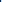 При возникновении неисправности в оргтехнике или ином электроприборе (посторонний шум, дым, искрение и запах гари) необходимо прекратить с ним работу и обесточить, сообщить заместителю директора по административно-хозяйственной работе и использовать только после выполнения ремонта (получения нового) и получения разрешения.В случае получения травмы калькулятор должен прекратить работу, позвать на помощь, воспользоваться аптечкой первой помощи, поставить в известность директора школы (при отсутствии иное должностное лицо) и обратиться в медицинский пункт. При получении травмы иным работником или обучающимся оказать ему первую помощь. Вызвать медицинского работника общеобразовательной организации, при необходимости, вызвать скорую медицинскую помощь по телефону 103 и сообщить о происшествии директору школы. Обеспечить до начала расследования сохранность обстановки на месте происшествия, а если это невозможно (существует угроза жизни и здоровью окружающих) — фиксирование обстановки путем фотографирования или иным методом.При возникновении задымления или возгорания в кабинете, калькулятор должен немедленно прекратить работу, вывести людей из кабинета — опасной зоны, вызвать пожарную охрану по телефону 01 (101 с мобильного) оповестить голосом о пожаре и вручную задействовать АПС, сообщить директору школы. При условии отсутствия угрозы жизни и здоровью людей принять меры к ликвидации пожара в начальной стадии с помощью первичных средств пожаротушения. При использовании порошкового огнетушителя не направлять в сторону людей струю порошка.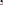 При аварии (прорыве) в системе отопления, водоснабжения и канализации в кабинете необходимо оперативно сообщить о происшедшем заместителю директора по административно-хозяйственной работе (завхозу).В случае угрозы или возникновения очага опасного воздействия техногенного характера, угрозы или приведения в исполнение террористического акта следует руководствоваться Планом эвакуации, инструкцией о порядке действий в случае угрозы и возникновении ЧС террористического характера.5. Требования охраны труда после завершения работы5.1. По окончании работы калькулятору общеобразовательной организации необходимо выключить все электроприборы и обесточить их отключением из электросети.5.2. Внимательно осмотреть рабочее место и кабинет, привести его в порядок. Убрать с рабочего стола документацию в отведенные для хранения места.5.3. Удостовериться, что помещение кабинета приведено в пожаробезопасное состояние, огнетушители находятся в установленных местах. При окончании срока эксплуатации огнетушителя передать его лицу, ответственному за пожарную безопасность в школе, для последующей перезарядки. Установить в кабинете новый огнетушитель.5.4. Проветрить помещение кабинета.5.5. Проконтролировать проведение влажной уборки, а также вынос мусора из помещения кабинета.5.6. Закрыть окна, вымыть руки, перекрыть воду и выключить свет.5.7. Сообщить непосредственному руководителю о недостатках, влияющих на безопасность труда и пожарную безопасность, обнаруженных во время трудовой деятельности.5.8. При отсутствии недостатков закрыть помещение кабинета на ключ.6. Заключительные положения инструкции по охране труда для калькулятора6.1. Проверка и пересмотр настоящей инструкции по охране труда проводится не реже одного раза в 5 лет.6.2. Инструкция по охране труда для калькулятора должна быть досрочно пересмотрена в следующих случаях:• при пересмотре межотраслевых и отраслевых правил и типовых инструкций по охране труда для калькулятора;       • при изменении инструкций по охране труда для калькулятора; • по результатам анализа материалов расследования аварий, несчастных случаев и профессиональных заболеваний;• по требованию уполномоченных представителей органов по труду субъектов Российской Федерации или органов федеральной инспекции труда.6.3. Если в течение 5 лет со дня утверждения (введения в действие) данной инструкции по охране труда для калькулятора условия труда не изменяются, то действие инструкции продлевается на следующие 5 лет.6.4. Ответственность за своевременное внесение необходимых изменений и дополнений, а также пересмотр настоящей инструкции по охране труда возлагается на ответственного по охране труда в общеобразовательном учреждении.Инструкцию разработал: ______________ /_______________________/С инструкцией ознакомлен (а)«___»_____20___г. ______________ /_______________________/